JUNE REY A. TELLA-INPersonal Information:Birth date:	June 26, 1988		Age:	28 years oldObjective:	 To utilize my experience and knowledge on electronics, software development, project management, and technical documentation to be an effective employee in your company.Skills:Well-versed in Agile management methods and practices (scrums, retrospectives, product backlog, sprints, pair programming) in handling projects and in developing websites using various CMS (Wordpress, Magento, Drupal, etc).Effective technical writer, team player, fast learner, flexible, and hard workingAdept in computer and network setup/troubleshootingEffective communication and research skillsNotable Projects:Int’l Style Bar Mojo Bar and Grill LympheDIVAs Formagym Bacolod Pages Daily Coupon Savings Gun Review Spot Fatal Report Exergia Division Big Pig BBQ Kaishin Malibu Flour Bakery Myers and Chang Work/Experiences:					Bacolod City	          	July 2014 - Present“Developer/System Administrator”:  Worked mainly under a US-based client as a CTO for his web development department. Tasks/roles include, but are not limited to: 
Project lead, server/WHM/cPanel/social media/account management, website development, SEO, 3rd party services integrations, data analysis/processing/migrationPhelsa Information Technology			Bacolod City	          	Apr. 24, 2012 - May 7, 2014“Developer/System Administrator”:  Account/Project management. Website development using CSS, HTML, PHP, XML, and jQuery/JavaScript on a Drupal Content Management System, with Agile as the development method used. Windows/Linux network and system administration. Computer and network troubleshooting. Database installation/backup/recovery. Data analysis/processing/migration. Ventureslink International, Inc.			Hinobaan, Neg.Occ.       	April 2010 - May 2010“PCOS Machine Technician”: Responsible for troubleshooting the PCOS machine problems (i.e. power failure, start-up failure, paper jams, etc.), and assisting the Election officers in the proper operation of the machine.Gintuga Technologies, LLC – Philippines		Bacolod City	            	Dec 2008 – May 2009“Website Developer (OJT)”: Search engine optimization. Flash animation. Website design/ programming. Component footprint layout (PCB - OrCAD). Component database management. Account management. Customer service and support.RGC Computer and Cellphone Repair		Bacolod City	             	Apr 2008 – May 2008“Assistant Technician (OJT)”: Assisted in repairing power supplies, printers, monitors, and other gadgets; installing softwares, upgrading operating systems, virus removal, and formatting. Customer service and support.Education / Achievements:SMARTDevNet's HTML5 DevDay (by SMART Communications Inc.)		October 24, 2012Electronics Engineering (formerly ECE) PRC Licensure Examinations		October 29-30, 2011Board Passer (Rating: 88.0)Technological University of the Philippines – Visayas				2005-2011BS in Electronics and Communications Engineering diploma,Electronics and Communications Engineering Technology diploma,Campus Publication Managing Editor,Two-time Quill (Journalism) AwardeeDomingo Lacson National High School						2001-20051st Honorable Mention,Editor-in-Chief,Pres. GMA Excellence Award for JournalismAndres Bonifacio Elementary School II						1995-2001Class Valedictorian,Student Government President,Sen. Ralph Recto Award for Leadership,Gawad Bayani Awardee,Accelerated Learning Program for Elem. Schools PasserJob Seeker First Name / CV No: 1801356Click to send CV No & get contact details of candidate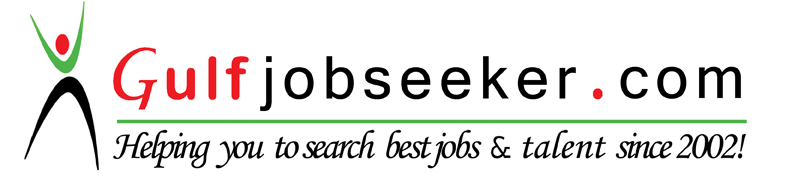 